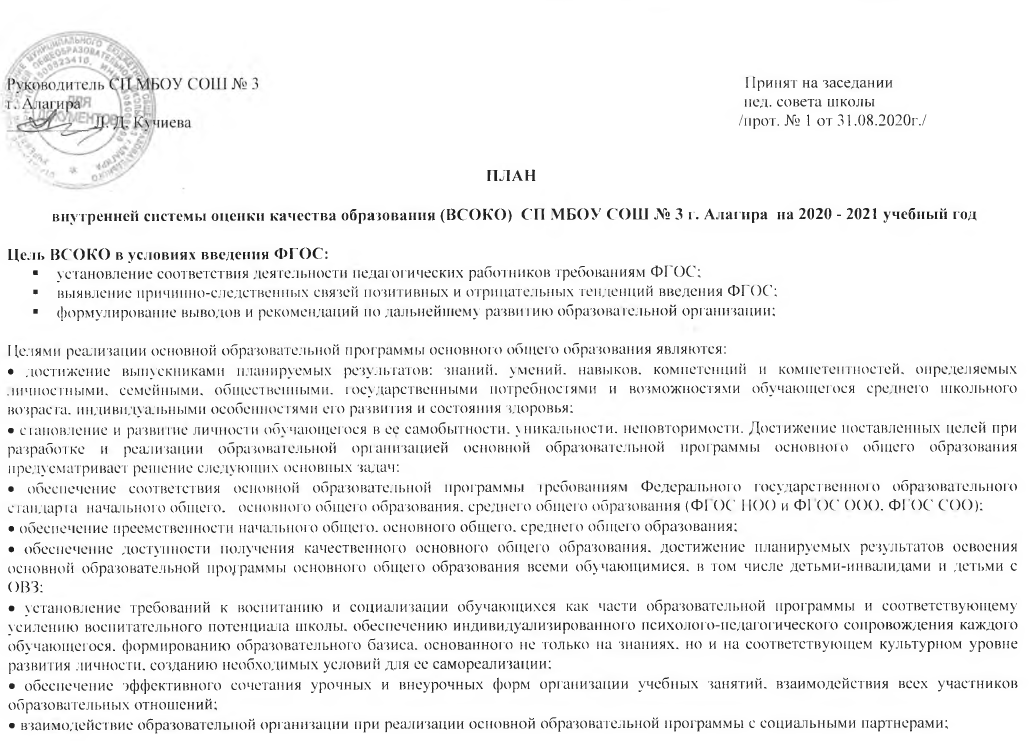  выявление и развитие способностей обучающихся, в том числе детей, проявивших выдающиеся способности, детей с ОВЗ и инвалидов, их интересов через систему клубов, секций, студий и кружков, общественно полезную деятельность, в том числе с использованием возможностей образовательных организаций дополнительного образования;  организацию интеллектуальных и творческих соревнований, научно- технического творчества, проектной и учебно-исследовательской деятельности;  участие обучающихся, их родителей (законных представителей), педагогических работников и общественности в проектировании и развитии внутришкольной социальной среды, школьного уклада;  включение обучающихся в процессы познания и преобразования внешкольной социальной среды (населенного пункта, района, города) для приобретения опыта реального управления и действия;  социальное и учебно-исследовательское проектирование, профессиональная ориентация обучающихся при поддержке педагогов, психологов, социальных педагогов, сотрудничество с базовыми предприятиями, учреждениями профессионального образования, центрами профессиональной работы;  сохранение и укрепление физического, психологического и социального здоровья обучающихся, обеспечение их безопасности. Адекватная оценка качества образования складывается из трёх составляющих: - условий обучения и воспитания, - процесса обучения и воспитания, - результата обучения и воспитания. Условия обучения: социальное и культурное окружение ребенка. Расположение СП делает её  недостаточно доступно,  но, все-таки,  позволяет широко использовать в образовательной и досуговой деятельности библиотеки, спортивного комплекса, музыкальную школу, школу искусств. Это всё, безусловно, накладывает свой отпечаток на уровень образования, на стремление вообще получать знания. Однако знания сами по себе не обеспечивают развития. Современные цели обучения охватывают не только развитие интеллекта, но и развитие эмоций, воли, формирование потребностей, интересов, становление идеалов, черт характера. Всё обучение должно быть ориентировано на развитие личности и индивидуальности растущего человека, на реализацию заложенных в нём возможностей. Качество процесса обучения базируется на качественном уровне современного урока. Современный урок предполагает использование программного обеспечения, информационных технологий, проектной деятельности. Компьютеры с доступом в Интернет используются в преподавании информатики, математики, физики,  русского языка и литературы, иностранного языка, истории и обществознания, химии, биологии, географии, родного языка и литературы для поиска информации, погружения в языковую среду, создания мультимедиа-презентаций и веб-ресурсов, подготовки к ГИА и отработки общеучебных навыков и универсальных учебных действий. Наряду с традиционными уроками проводятся семинары, лекции, практикумы, диспуты, обучающие игры. Возрастает многофункциональность образования в целом как социальной сферы и каждой его ячейки – образовательной организации. Наряду с ведущими традиционными функциями – образовательной, воспитывающей и развивающей – образованию и его институтам приходится всё более полно брать на себя функции культуропреемственности и культуротворчества, социальной защиты педагогов и воспитанников, играть роль социального стабилизатора и катализатора социально- экономического развития. Наконец, всё большую роль играет в последние годы поисково-исследовательская функция. Формирование личности, способной к реализации своих возможностей, здоровой, социально устойчивой и одновременно мобильной, адаптирующейся, способной вырабатывать и изменять собственную стратегию в меняющихся обстоятельствах жизни и быть счастливой – такова подлинная цель и критерии успешности современного образования, отвечающие его гуманно-личностной направленности и современным социальным ориентирам. В этом плане стратегические цели образования вернее определить, как социально-личностные, ориентированные на гармоническое сочетание социальных ценностей с одной стороны, и ценностей личностно-индивидуальных – с другой:  изменяется содержание образования, основой которого становится не только полученное знание, но и сферы достижений человечества, далеко выходящие за рамки науки: искусство, традиции, опыт творческой деятельности, религия, достижения здравого смысла;  повышение роли гуманитарного знания как основы развития, как содержательного ядра личности;   движение от обязательного, одинакового для всех содержания к вариативному и дифференцированному. Наконец, качество результата обучения определяется рейтинговой шкалой. (Рейтинги учебных заведений. Рейтинги учеников и учителей). Мы напрямую становимся зависимыми от качества нашей работы, от тех методов и приёмов, которые мы используем на своих уроках. С одной стороны, мы прекрасно понимаем, что качественный уровень по предмету, победы на конференциях, конкурсах, олимпиадах напрямую зависят от того контингента учащихся, с которым мы вынуждены работать: у кого-то классы сильные, у кого-то слабые – не от учителя зачастую это зависит; с другой стороны, гораздо важнее и значимее для педагога постараться раскрыть таланты, способности «слабого» ученика, найти применение тому потенциалу, который резко отличается от установленного стандарта. Утверждается новое понимание стандарта в образовании не как обязательной унификации требований, а как единого базиса, обязательного минимума знаний, уровня минимальных требований и ограничителя учебной нагрузки. Именно здесь учитель проявляет своё педагогическое мастерство и мудрость. Безусловно, хорошим помощником ему является школьный педагог-психолог. Таким образом, происходит постепенный переход образования и воспитания на диагностическую основу, чему способствует становление психологической службы в образовательных организациях.ПЛАН внутренней системы оценки качества образования (ВСОКО) СП  МБОУ СОШ №3 г. Алагира в 2020 - 2021 учебном годуСрокиНаправлениеСодержаниеОтветственныеРезультатАвгуст-сентябрьКонтроль состояния преподавания учебных предметов и выполнения обязательного минимума содержания общего образованияМониторинг результатов качества знаний обучающихся 2019-2020 учебного года (ВПР)Зам. по УВР Аналитическая справкаАвгуст-сентябрьКонтроль состояния преподавания учебных предметов и выполнения обязательного минимума содержания общего образованияАнализ результатов ЕГЭ за прошлый год. Выявление уровня подготовки обучающихсяЗам. по УВР Анализ. ПедсоветАвгуст-сентябрьКонтроль состояния преподавания учебных предметов и выполнения обязательного минимума содержания общего образованияПосещение уроков. Соблюдение преемственности начальной, основной, средней школыЗам. по УВР Руководители ШМОЖурнал посещенийАвгуст-сентябрьКонтроль состояния преподавания учебных предметов и выполнения обязательного минимума содержания общего образованияОрганизация входного контроля по предметам во 2-11 классах.  Анализ уровня сформированности предметных результатов и ЗУН обучающихся на начало учебного года. Выявление уровня подготовки обучающихся, освоивших образовательные программы основного и среднего общего образования.Зам. по УВР  Руководители ШМОАналитическая справка Заседания предметных МОАвгуст-сентябрьВыявление образовательных запросов Мониторинг образовательных запросов обучающихся и родителей 10 класса Зам. по УВР Прием заявленийАвгуст-сентябрьКонтроль за школьной документациейПроверка рабочих программа учебных курсов и внеурочной деятельности. Анализ качества составления рабочих программ Зам. по УВР СправкаСовещание при зам. по УВРАвгуст-сентябрьКонтроль за школьной документациейПроверка личных дел обучающихся и алфавитной книги. Соблюдение требований к оформлению и ведению личных дел обучающихся классными руководителями и алфавитной книги секретарём школы. Сверка списочного состава обучающихсяРуководительПриказСправкаСовещание при рук-леАвгуст-сентябрьУсловия и порядок использования сети ИнтернетМониторинг сетевых подключений Мониторинг функционирования системы фильтрации контентаОтветственный за контентную фильтрацию Административная планёркаАвгуст-сентябрьПрофессиональная деятельность учителяМониторинг по итогам повышения квалификации педагогических работников за 2019-2020 учебный год    Уточнение и корректировка списков учителей, обязанных и желающих повысить свою квалификацию.Зам. по УВР План-графикАвгуст-сентябрьПрофессиональная деятельность учителяАттестация педагогов. Уточнение и корректировка списков учителей, обязанных и желающих пройти аттестацию.Зам. по УВР План-графикАвгуст-сентябрьИндивидуальные достижения обучающихсяМониторинг по итогам участия образовательной организации в конкурсах, олимпиадах, фестивалях, чемпионатах разного уровняРуководители ШМОТаблицыКонтроль за работой по подготовке к ГИАПланирование работы по подготовке к ГИА. Включение в план работы ШМО мероприятий по подготовке к ГИА.Руководители ШМОПлан Контроль за работой по подготовке к ГИАОрганизация работы классных руководителей по созданию базы данных обучающихсяЗам. по УВР Классные руководители 9, 11 классов Контроль за состоянием воспитательной работы и дополнительного образования детейПроверка планов воспитательной работы. Соответствие содержания планов работы классных руководителей возрастным особенностям обучающихся; анализ актуальности поставленных задач и соотнесение их с задачами школы; изучение умения классных руководителей анализировать собственную работу с классом.Зам. по УВР СправкаСовещание при зам. по УВР Контроль за состоянием воспитательной работы и дополнительного образования детейФормирование банка данных социального паспорта школы, выявление неблагополучных семей.Уполномоченный по защите прав участников образовательного процессаСоциальный паспорт Контроль за состоянием воспитательной работы и дополнительного образования детейПосещаемость занятий обучающимися выпускных классовРуководительЖурнал посещаемостиКонтроль за состоянием воспитательной работы и дополнительного образования детейРабота с детьми группы риска с обучающимися из неблагополучных семей. Формирование банка данных обучающихся «группы риска», определение из занятости в кружках и секциях.Педагог-психолог Классные руководителиУполномоченный по охране прав детейЗаседание Совета профилактикиСправкаКонтроль за состоянием воспитательной работы и дополнительного образования детейОдарённые дети. Выявление одарённых детей (банк данных)Зам. по УВР Педагог-психолог Таблицы. Банк данныхКонтроль за состоянием воспитательной работы и дополнительного образования детейВыполнение режима школы. Посещаемость занятий обучающимися.Классные руководителиАдминистративная планёркаКонтроль за состоянием воспитательной работы и дополнительного образования детейПосещаемость родительских собраний. Знакомство родителей с особенностями адаптационным периода. Рекомендации по преодолению сложностей, возникающих в начале учебного года.1,5,10 классыПедагог-психолог РуководительСобрания.ПротоколыСоздание условий для сохранения здоровьяОрганизация горячего питания. Охват горячим питанием. Своевременная организация питания обучающихся, оформление документов на питаниеРуководитель, наблюдениеСоздание условий для сохранения здоровьяДинамика состояния здоровья обучающихся по уровням образования. Распределение обучающихся по уровню физического развития, группам здоровья, физической культуры.Медицинский работникуполномоченныйИнформацияСоздание условий для сохранения здоровьяДействие учителей и обучающихся в условиях чрезвычайных ситуаций. Оценка овладение школьниками и учителями навыками защиты жизни в условиях чрезвычайных ситуаций. (учебная тревога) РуководительРуководитель ОБЖ Тренировочная эвакуацияОктябрь Реализация прав детей на получение общего образованияИндивидуальные занятия с наиболее подготовленными и мотивированными школьниками. Проведение школьного этапа ВОШРуководители ШМОСправкаПриказРассмотрение вопроса на заседаниях ШМООктябрь Создание условий для сохранения здоровьяМониторинг организации питания обучающихсяклассные руководителиБеседа с работниками столовойОктябрь Создание условий для сохранения здоровьяПроверка проведения учителями инструктажа по ТБ, правилам проведения на уроках и во внеурочное время и осуществление контроля за исполнением.Наличие инструкций по ТБ на рабочем месте учителей, классных руководителей; наличие документов, подтверждающих поведение инструктажа. Анализ документации по ТБ в спец. кабинетахОтветственный за ТБСобеседование, журналы инструктажаОктябрь Адаптация обучающихся 1,5, 10 классовВыявление уровня адаптации, определение путей коррекции дезадаптированных детей, определение причины.Прогноз и профилактика проблем обучения Педагог-психолог Зам. по УВР Заключение по результатам диагностикиСправкаЗаседание педагогического советаОктябрь Соответствие преподавания уровню образовательных стандартовМониторинг техники чтения и скорости письма обучающихся 2-4 классовМониторинг преподавания химии 8-11классы и биологии 5-11 классыЗам. по УВР РуководительАналитическая справкаСовещание при зам. рук-ляАналитическая справкаСовещание при руководителеОктябрь Соответствие преподавания уровню образовательных стандартовМониторинг состояния предметных УУД и ОУУН  в 10 классе.  Зам. по УВР. Аналитическая справкаПриказ ПедсоветОктябрь Профессиональная деятельность учителяПовышение квалификации по графику   Зам.  по УВРМониторингОктябрь Ученическое самоуправлениеМониторинг по организации ученического самоуправления РуководительТаблицаОктябрь Профессиональная деятельность классного руководителяАнализ работы классных руководителей по формированию классных коллективов в период адаптации1,5,10 классыЗам. по УВР Посещение классных часов, собеседованиеКонтроль за состоянием методической работыПроведение предметной недели родного языкаЗам. по УВРРуководитель ШМООбсуждение  недели на заседании ШМОСоциализация обучающихся. Контроль за состоянием воспитательной работы и дополнительного образованияПосещаемость занятий РуководительЖурнал посещаемости Социализация обучающихся. Контроль за состоянием воспитательной работы и дополнительного образованияСостояние обучения обучающихся «группы риска»УполномоченныйСовет профилактикиПедсоветСоциализация обучающихся. Контроль за состоянием воспитательной работы и дополнительного образованияВнеурочная деятельность обучающихся, дополнительное образование. Изучение организации работы педагогов дополнительного образования по формированию творческих объединений школьников.Зам. по УВР Информация Совещание при зам. по УВРКонтроль за подготовкой к ГИАПодготовка обучающихся 11-ого класса к итоговому сочинению. Зам. по УВР Проверка рабочих программ, журналовКонтроль за подготовкой к ГИАПодготовка обучающихся 9, 11 классов к ГИА. Организация работы учителей-предметников по подготовке к ГИАЗам.  по УВР ПедсоветНоябрь Реализация прав детей на получение общего образованияРабота со школьниками, имеющими высокую мотивацию к учебно-познавательной деятельностиПодготовка обучающихся 7-11 классов к муниципальному этапу ВОШУчастие в муниципальном туре ВОШЗам.  по УВРРуководители ШМОАналитическая справка (начало)Заседания ШМОНоябрь Результаты образовательной деятельностиМониторинг дополнительного образования, внеурочной деятельностиЗам. по УВРКонтроль проведения Ноябрь Результаты образовательной деятельностиМониторинг успешности обучения по итогам I четвертиЗам. по УВР Сводный отчет с аналитической справкойПедсоветНоябрь Результаты образовательной деятельностиПроверка классных журналов по итогам 1 четвертиЗам. по УВР А.Аналитическая справкаСовещание при зам рук-ляНоябрь Результаты образовательной деятельностиМониторинг преподавания иностранных языков во 2-11  и  математики в 5-11 классахЗам. по УВРАналитическая справкаСовещание при зам. по УВРНоябрь Выявление уровня адаптации, определение путей коррекции дезадаптированных детей, определение причины.Диагностика готовности к школе. Прогноз и профилактика проблем обучения в начальной школе.ФГОС: адаптация первоклассников /сохранение и поддержка индивидуальности ребенка/, выявление уровня школьной зрелости обучающихся 1-ого класса.Педагог-психолог Зам по УВРЗаключение по результатам диагностикиСправкаНоябрь Соответствие преподавания уровню образовательных стандартовМониторинг состояния предметных УУД и по  иностранным языкам и по математике в 5-11 классахРуководительЗаместитель руководителя по УВРАналитическая справкаСовещание при рук-леНоябрь Контроль за школьной документациейВедение тетрадей по русскому языку, по математике, родному языкуЗам. по УВРАналитическая справкаСовещание при зам. по УВРНоябрь Контроль за работой по подготовке к ГИАПодготовка обучающихся к ЕГЭ, уровень подготовки к итоговому сочинению. Проведение репетиционного итогового сочиненияУчителя -предметникиПедсоветНоябрь Контроль за работой по подготовке к ГИАПодготовка обучающихся к ОГЭ. Уровень образовательной подготовки обучающихся к ОГЭ по обязательным предметам, предметам по выборуЗам. по УВР.Протоколы собранийНоябрь Контроль за работой по подготовке к ГИАОрганизация работы классных руководителей с обучающимися по определению экзаменов по выбору и по форме сдачи. Контроль за реализацией содержания образования согласно ГосстандартуЗам. по УВРОбсуждение при зам. по УВРНоябрь Индивидуальные достижения обучающихсяМониторинг школьного этапа Всероссийской олимпиады школьниковЗам. по УВРБанк данных об участниках, победителях и призерах, аналитическая справкаНоябрь Выявление динамики формирования познавательных действийФГОС: оценка результатов формирования познавательных действий у обучающихся 1-ого классаПедагог-психолог Аналитическая справкаНоябрь Контроль за состоянием методической работыНеделя ОБЖ, т/о, МХК, ИЗО, ф/культуры, музыкиЗам. по УВРРуководитель ШМООбсуждение  недели на заседании ШМОдекабрьКонтроль за сохранением здоровья обучающихсяСоблюдение санитарных правил в кабинетах. АдминистрацияСовещание при  руководителе школыдекабрьКонтроль за сохранением здоровья обучающихсяПрофилактика заболеваний гриппа и ОРВИ. Проверка на наличие и качество взаимодействия классных руководителей с родителями, обучающимися, наличие всеобуча родителей, индивидуальной работы Зам. по УВРСобеседованиедекабрьСоциализация обучающихся. Контроль за состоянием воспитательной работы и дополнительного образованияОрганизация работы с обучающимися¸ требующими индивидуального подхода в обучении и воспитании, работа с обучающимися «группы риска»УполномоченныйАналитическая справкаСовет профилактикидекабрьСоциализация обучающихся. Контроль за состоянием воспитательной работы и дополнительного образованияПосещаемость занятий обучающимися, стоящими на внутришкольном учётеПосещаемость занятий обучающимися, испытывающими педагогические затрудненияРуководительЖурнал посещаемостидекабрьСоциализация обучающихся. Контроль за состоянием воспитательной работы и дополнительного образованияВыполнение закона РФ «Об образовании в РФ» в части посещаемости, эффективности проводимой работы классных руководителей и учителей по предупреждению необоснованных пропусков обучающимися занятий по итогам 1 четверти.  Соблюдение режима дня школьникаУполномоченныйАналитическая справка ПедсоветдекабрьСоциализация обучающихся. Контроль за состоянием воспитательной работы и дополнительного образованияИтоги результатов муниципального тура ВОШЗам. по УВР Таблицы. декабрьСоциализация обучающихся. Контроль за состоянием воспитательной работы и дополнительного образованияМониторинг реализации ФГОС НОО и ФГОС ООО  за 1 полугодиеЗам. по УВР Аналитическая справка Совещание при зам. по УВРдекабрьСоздание условий для сохранения здоровьяМониторинг организации питания обучающихсяЗам. по УВРклассные руководители Аналитическая справкадекабрьКонтроль за работой по подготовке к ГИАПроведение итогового сочинения. Получение достоверных данных о получении зачёта за итоговое сочинение. Зам. по УВР  Обсуждение на заседании ШМО декабрьСоответствие преподавания уровню образовательных стандартовМониторинг состояния предметных УУД и ОУУН по  предметам во 2-4 классахЗам. по УВРАналитическая справка(по итогам четвертиСовещание при зам. по УВРМониторинг успешности обучения по итогам II четвертиЗам. по УВР Аналитическая справкаПриказЗаседание педсоветаКонтроль за документациейПроверка личных дел обучающихсяРуководительАдминистративное совещаниеКонтроль за документациейПроверка дневников обучающихся выпускных классовЗам. по УВРАналитическая справкаСовещание при зам. по УВРянварьПрофессиональная деятельность учителяМониторинг использования Интернет-ресурсов в учебном процессеЗам. по УВР Аналитическая справкаСовещание при зам. по УВРянварьПрофессиональная деятельность учителяПовышение квалификации по графику   Зам. по УВРМониторингянварьПрофессиональная деятельность классного руководителяМониторинг по итогам II четверти Руководитель ШМОРейтинг классных руководителейянварьИндивидуальные достижения обучающихсяМониторинг по итогам участия образовательной организации в конкурсах, олимпиадах, фестивалях, чемпионатах разного уровня в 1 полугодииЗам. по УВР ТаблицыянварьСоздание условий для сохранения здоровьяМониторинг уровня травматизма среди обучающихся РуководительАналитическая справкаянварьРезультаты образовательной деятельностиМониторинг дополнительного образования (работа кружков), внеурочной деятельностиЗам. по УВРСовещание при зам. по УВРянварьКонтроль за ведением документацииПроверка классных журналов. Объективность выставления и накопляемость отметок. Соответствие записей в рабочих программах и журналахЗам. по УВРАналитическая справкаСовещание при зам. по УВРянварьКонтроль за ведением документацииПроверка журналов дополнительного образования, внеурочной деятельностиЗам. по УВРАналитическая справкаСовещание при зам. по УВРянварьКонтроль за ведением документацииПроверка ведения тетрадей по химии в 8-11 классах, по биологии в 5-11 классах, физике в 7-11 классахЗам. по УВРАналитическая справкаСовещание при зам. по УВРянварьСоответствие преподавания уровню образовательных стандартовМониторинг состояния предметных УУД и ОУУН по  в 5-11 классахЗам. по УВРАналитическая справкаСовещание при зам.по УВР Заседание ШМОянварьПодготовка к ГИАПроведение репетиционных экзаменов в форме ОГЭ по обязательным предметам и предметам по выборуЗам.  по УВРАналитическая справкаСовещание при зам.по УВР Заседание ШМОянварьПодготовка к ГИАПроведение репетиционных экзаменов в форме ЕГЭ по обязательным предметам и предметам по выборуЗам. по УВРАналитическая справкаПриказСовещание при зам. по УВРЗаседание ШМОянварьПодготовка к ГИАСоздание условий для выбора обучающимися экзаменов по выбору в форме ЕГЭ. Мониторинг выбора обучающимися экзаменовЗам. по УВР  Классный руководительТаблицыянварьКонтроль за состоянием методической работыПроведение предметной недели математики,  информатики, физикиРуководительОтчёт на сайте школы. Обсуждение результатов на заседании ШМОянварьКонтроль за состоянием методической работыПроведение предметной недели учителей начальных классовЗам по УВРОтчёт на сайте школы. Обсуждение результатов на заседании ШМОФевраль Реализация прав детей на получение общего образованияОрганизация набора в 1 класс. Предварительное комплектование классовРуководительАдминистративная планёркаФевраль Реализация прав детей на получение общего образованияСвоевременность работы учителя по организации помощи детям, имеющим пробелы в знаниях, слабые способности и низкую мотивацию. Анализ индивидуальной работы по ликвидации пробелов в знаниях обучающихсяЗам. по УВР Собеседование с учителямиФевраль Создание условий для сохранения здоровьяМониторинг уровня заболеваемости обучающихсямедицинский работникруководительТаблицы заболеваемости обучающихся за полугодие, сравнительный анализФевраль Результаты образовательной деятельностиМониторинг преподавания истории и обществознания в 5-11 классахМониторинг преподавания информатики в 7-11 классахЗам. по УВР.РуководительАналитическая справкаСовещание при зам. по УВРЗаседание ШМО Аналитическая справкаСовещание при рук-леЗаседание ШМО Февраль Соответствие преподавания уровню образовательных стандартовМониторинг состояния ОУУН и предметных УУД по истории и обществознанию в 5-8 классах Зам. по УВР.Аналитическая справкаСовещание при зам. по УВРЗаседание ШМОФевраль Подготовка к ГИАСоздание условий для выбора обучающимися экзаменов по выбору в форме ОГЭ Мониторинг выбора обучающимися экзаменов . Зам. по УВР.ТаблицыФевраль Ведение школьной документацииВедение тетрадей по математике в 5-6 классах, по алгебре и геометрии в 7-11 классахЗам. по УВРАналитическая справкаСовещание при зам. по УВРЗаседание ШМОФевраль Ведение школьной документацииВедение тетрадей по информатике в 5-11 классах. Зам. по УВР.Аналитическая справкаСовещание при зам. по УВРЗаседание ШМОКонтроль за состоянием методической работыПроведение предметной недели иностранных языковРуководительОтчёт на сайте школы. Обсуждение результатов на заседании ШМОКонтроль за состоянием методической работыПроведение Недели науки. Защита проектовОтчёт на сайте школы. Обсуждение результатов на заседании ШМОСоциализация обучающихся. Контроль за состоянием воспитательной работыРабота классных руководителей по воспитанию гражданско-патриотических качеств обучающихся в рамках месячника оборонно-массовой и спортивной работыЗам. по УВРСправкаСовещание при зам. по УВРСоциализация обучающихся. Контроль за состоянием воспитательной работыВыполнение плана спортивно-оздоровительных мероприятийЗам. по УВРСправкаСовещание при зам.по УВР Социализация обучающихся. Контроль за состоянием воспитательной работыСостояние воспитательной работы в 9-11 классахЗам. по УВРСправкаСовещание при зам. по УВРМарт Реализация прав детей на получение общего образованияВыполнение программ по предметам согласно Госстандарта и выявление причин отставания за III четверть   Зам. по УВРАналитическая справка Заседание педагогического советаМарт Соответствие преподавания уровню образовательных стандартовМониторинг состояния ОУУН и предметных УУД по русскому языку в 7-11 классахЗам. по УВРАналитическая справкаСовещание при зам. по УВРЗаседание ШМОМарт Соответствие преподавания уровню образовательных стандартовМониторинг преподавания физики в 7-11  классах и астрономии в 10 классеРуководительАналитическая справкаСовещание при рук-леЗаседание ШМОМарт Результаты образовательной деятельностиМониторинг успешности обучения по итогам III четвертиЗам. по УВРСводный отчет с аналитической справкойЗаседание педагогического советаМарт Контроль за школьной документацииПроверка ЭЖ, классных журналов, журналов внеурочной деятельности, доп. образованияЗам. по УВРСправкаСовещание при зам. по УВРМарт Создание условий для профессиональной ориентации обучающихсяМониторинг профориентационого самоопределения обучающихся 9-11 классовЗам. по УВРАналитическая справкаСовещание при зам. по УВРМарт Профессиональная деятельность учителяМониторинг результатов деятельности учителя по итогам III четверти   Зам. по УВРТаблицыМарт Профессиональная деятельность классного руководителяМониторинг по итогам III четверти Зам. по УВРРейтинг классных руководителейМарт Профессиональная деятельность учителяМониторинг преподавания курса ОРКСЭЗам. по УВРАналитическая справкаСовещание при зам. Март Социализация обучающихся. Контроль за состоянием воспитательной работыВыполнение режима школы. Посещаемость занятий обучающимися 9-11 классовЗам. по УВРМалый педсоветМарт Социализация обучающихся. Контроль за состоянием воспитательной работыМониторинг состояния воспитательной работы основного общего образованияЗам. по УВРСправкаШМОМарт Социализация обучающихся. Контроль за состоянием воспитательной работыМониторинг внеурочной деятельности, доп. образованияЗам. по УВРСправкаСовещание при зам. по УВРМарт Социализация обучающихся. Контроль за состоянием воспитательной работыПодготовка к организации весенних каникул. Анализ целесообразности запланированных на весенние каникулы мероприятий, соответствие их возрасту и интересам обучающихся, результативность выполнения плана Зам. по УВРПриказШМОКонтроль за состоянием методической работыПроведение предметной недели химии и биологииРуководительОтчёт на сайте школы. Обсуждение результатов на заседании ШМОАпрель Реализация прав детей на получение общего образованияВыполнение закона РФ «Об образовании в РФ» в части посещаемости, эффективность проводимой работы классных руководителей и учителей по предупреждению необоснованных пропусков обучающимися занятий по итогам 3 четвертиУполномоченный РуководительСправкаСовещание при руководителеАпрель ФГОС: Мониторинг сформированности личностных, метапредметных результатов обучающихся 1-4 классов, 5-9 классов. Проведение комплексных работ. Проверка уровня сформированности УУД в классах, реализующих ФГОС НОО и ФГОС ООО, ФГОС СООЗам. по УВРАналитическая справкаСовещание при зам. по УВР Заседание ШМОАпрель Создание условий для сохранения здоровьяМониторинг организации питания обучающихсяРуководительАналитическая справкаСовещание при рук-леАпрель Внешняя экспертизаВсероссийские проверочные работы в 4, 5, 6, 7, 8, 11 классах. Получение достоверных результатовЗам. по УВРАналитическая справкаПриказСовещание при зам. по УВРЗаседание ШМОКонтроль состояния методической работыМониторинг своевременного прохождения аттестации педагогами школы. План прохождения аттестации в 2021-2022 учебном годуЗам. по УВРКорректировка плана-графикаСовещание при зам. по УВРМониторинг работы классных руководителей с семьёйЗам. по УВРСправкаШМО. Мониторинг воспитательной работы в 7-8 классахЗам. по УВРСправкаСовещание при зам по УВР. Достижения обучающихся на конкурсах, соревнованиях, олимпиадахДоля обучающихся, участвовавших в конкурсах, олимпиадах по предметам на уровне: школа, район, область и т.д.Доля победителей (призеров) на уровне: школа, район, область и т.д. Доля обучающихся, участвовавших в спортивных соревнованиях на уровне: школа, район, область и т.д.                   Доля победителей спортивных соревнований на уровне: школа, район, область и т.д.Зам. по УВРКлассные руководителиМониторингНаблюдениеОтчёт самообследованияМай Индивидуальные достижения обучающихсяМониторинг участия школы в творческих, интеллектуальных конкурсах, спартакиаде школьниковЗам. по УВРАналитическая справкаЗаседание ШМОМай Результаты образовательной деятельностиМониторинг успешности обучения по итогам годаЗам. по УВРСводный отчет с аналитической справкойПриказЗаседание педагогического советаМай Профессиональная деятельность учителяМониторинг результатов деятельности учителя по итогам года   Зам. по УВРТаблицыМай Профессиональная деятельность классного руководителяМониторинг по итогам года Зам. по УВРРейтинг классных руководителейМай Результаты образовательной деятельностиМониторинг результатов промежуточной аттестации в 1-8, 10 классах по итогам годаЗам. по УВРАналитическая справка Заседание педагогического советаМай Контроль за школьной документациейМониторинг выполнения рабочих программ (классные журналы, журналы внеурочной деятельности, дополнительного образования)Зам. по УВРСправка Совещание при зам. Май Контроль за школьной документациейПроверка личных дел обучающихся 1-11 классовРуководительСправка Совещание при рук-леМай Контроль за школьной документациейМониторинг работы секретаря по ведению алфавитной книги. Правильность ведения алфавитной книги, своевременное внесение изменение по составу обучающихсяРуководительОтчётМай Социализация обучающихся. Контроль за состоянием воспитательной работы и дополнительного образованияМониторинг выполнения плана воспитательной работы класса за год, оценка качества работы педагогов, определение уровня воспитанности обучающихся.Зам. по УВР СправкаЗаседание ШМОМай Социализация обучающихся. Контроль за состоянием воспитательной работы и дополнительного образованияМониторинг соответствия плана воспитательной работы, протоколов родительских собранийЗам. по УВР СправкаЗаседание ШМОМай Социализация обучающихся. Контроль за состоянием воспитательной работы и дополнительного образованияПодготовка к организации и проведению летней оздоровительной кампанииРуководительПриказСовещание при рук-леИюнь Результаты образовательной деятельностиАнализ результатов промежуточной аттестации по итогам годаЗам. по УВРАналитическая справкаПриказЗаседание педагогического советаИюнь Результаты образовательной деятельностиМониторинг результатов ОГЭ, ЕГЭНезависимая экспертизаЗам. по УВРАналитическая справкаЗаседание педагогического советаИюнь Результаты образовательной деятельностиМониторинг предварительных итогов учебного годаЗам. по УВРАналитическая справкаЗаседание педагогического советаИюнь Контроль за сохранением здоровья обучающихсяПроверка санитарного состояния учебных предметов. Контроль за соблюдением санитарно-гигиенических нормРуководительСправкаСовещание при зам. по УВРАнализ результативности по итогам годаАнализ результативности по итогам годаАнализ результативности по итогам годаАнализ результативности по итогам годаАнализ результативности по итогам года1Предметные результатыДоля неуспевающих; Доля обучающихся на «4» и «5»; Средний процент выполнения заданий административных контрольных работ; доля обучающихся 9, 11-х классов, преодолевших минимальный порог при сдаче государственной аттестации; Доля обучающихся 9,11-х классов, получивших аттестат; Средний балла по предметам русский язык и математика по результатам государственной аттестации; Доля обучающихся 9,11-х классов, получивших аттестат особого образца; Доля обучающихся, выполнивших 2/3 предложенных заданий при проведении текущего контроля и промежуточной аттестации по итогам года.Зам. по УВРТекущий контроль, промежуточная аттестация по итогам годаМониторингАнализ результатов итоговой аттестацииОтчёт самообследованияЗдоровье обучающихсяУровень физической подготовленности обучающихся доля обучающихся по группам здоровья;Доля обучающихся, которые занимаются спортом;Процент пропусков уроков по болезниЗам. по УВРМониторинговое исследованиеНаблюдениеОтчёт самообследованияУдовлетворённость родителей качеством образовательных результатовДоля родителей, положительно высказавшихся по вопросам качества образовательных результатовЗам. по УВРПедагог-психолог АнкетированиеКачество уроков и индивидуальной работы с обучающимисяСоответствие уроков требованиям ФГОС: реализация системно-деятельностного подхода; деятельность по формированию УУД; и т.д.АдминистрацияЭкспертиза, наблюдение в течение годаВ течение учебного годаСоциализация обучающихся. Контроль за состоянием воспитательной работы и дополнительного образованияМониторинг усвоения учебных программ по предметам федерального компонента учебного планаЗам. по УВРАналитическая справкаЗаседание педагогического совета